Development of a successful performance improvement program for early detection and treatment of severe sepsis in general medical-surgical wardsWeb Appendix Appendix 1. Screening compliance template	 (page 2)Appendix 2.  Clinician report card template sample (page 3)				Appendix 2.  Report card template modified single patient sample (page 4)Appendix 1.  Screening compliance template Modified from SSC Phase IV Collaborative Learning Session 1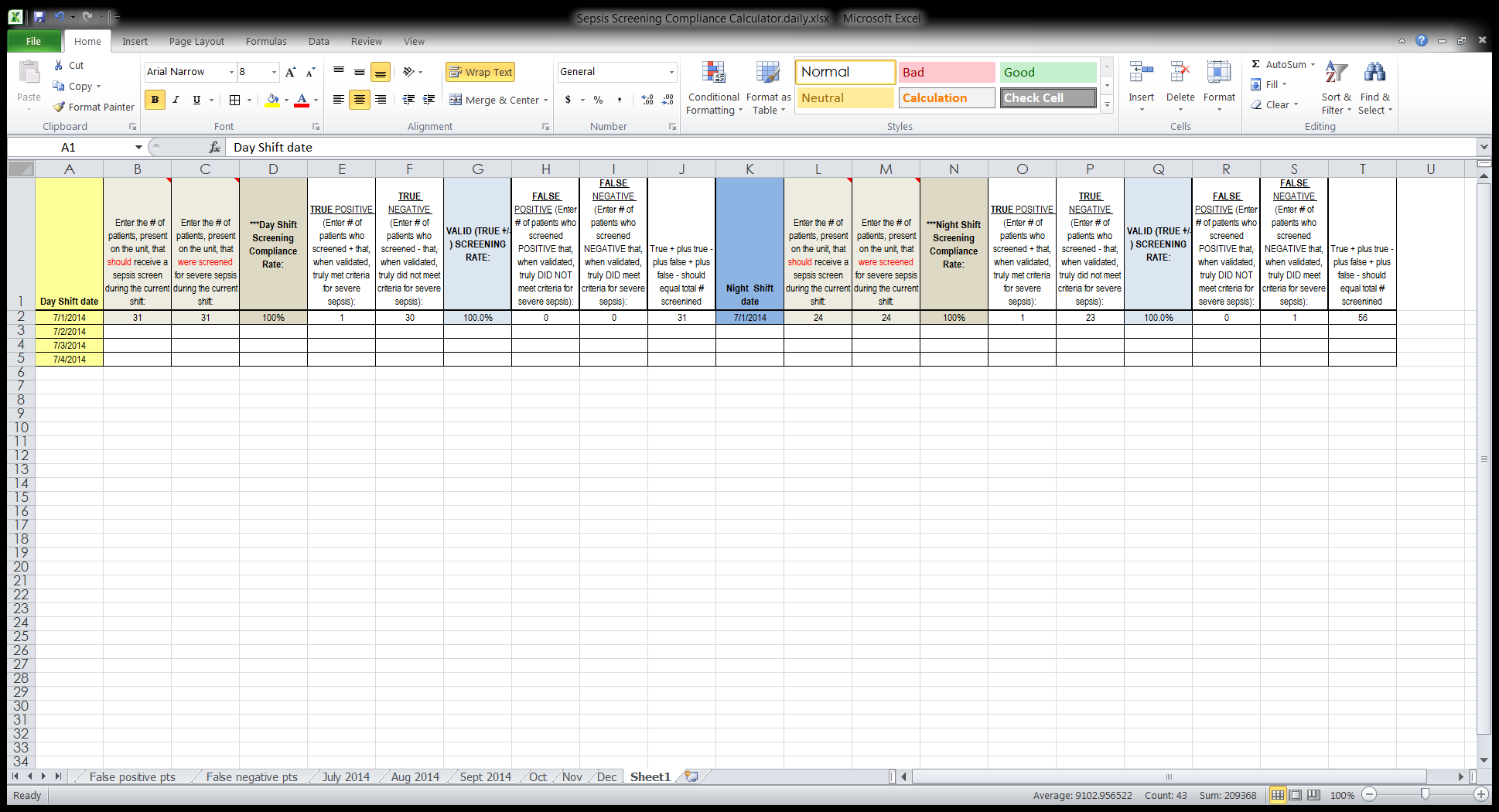 Appendix 2.  Clinician report card templateTemplate sample 1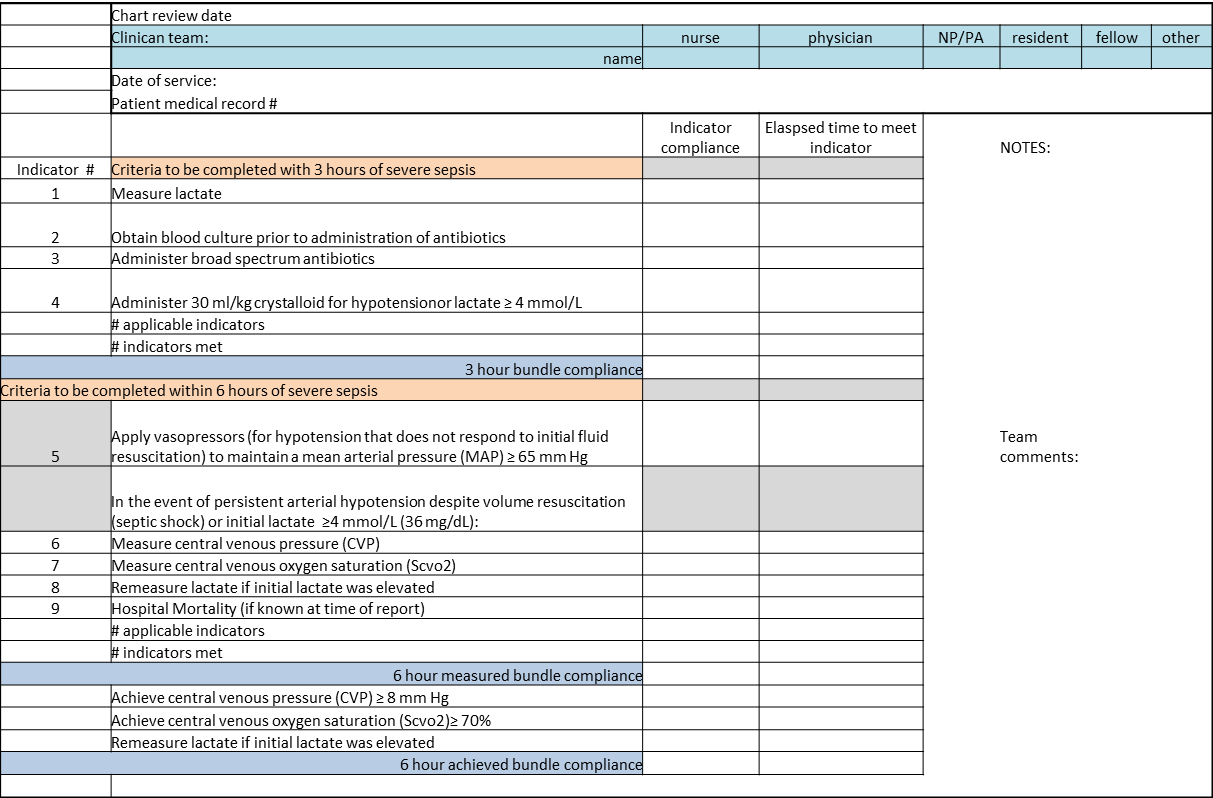 Appendix 3.  Report card template Modified single patient SSC database 3 hour bundle compliance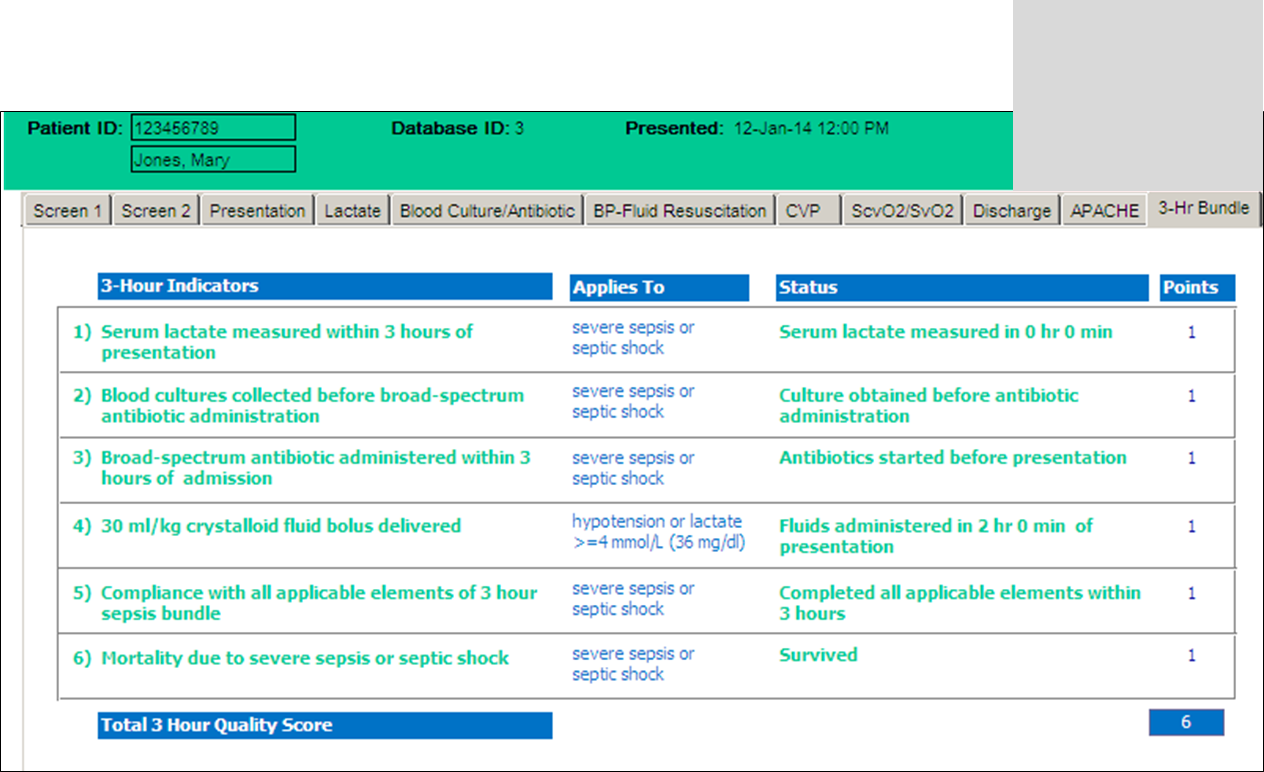 Clinical team Severe Sepsis Report CardClinical team Severe Sepsis Report CardClinical team Severe Sepsis Report CardClinical team Severe Sepsis Report CardClinical team:nursephysicianNP/PAresidentfellowother name3 hour bundle